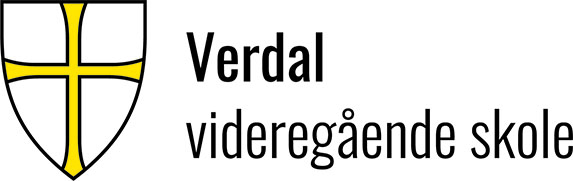 SØKNAD OM Å BLI DELTIDSELEV ETTER § 6-5 (Forskrift Oppl.loven)Jeg søker om å bli deltidselev:Som deltidselev har jeg de samme rettigheter og plikter som en fulltidselev i de fagene jeg følger.NB! Hvis du blir deltidselev, kan din eventuelle støtte fra Lånekassen bli redusert, se  www.lanekassen.noIfølge Forvaltningslovens §28 har du rett til å klage på vedtaket. Skriftlig klage må framsettes innen 3 uker fra den dag du fikk melding om vedtaket. Eventuell klage sendes til Nord-Trøndelag fylkeskommune, Avdeling for videregående opplæring, PB 2560, 7735 Steinkjer.Dato: .........................	Søkers underskrift:............................................................... Søknad behandlet:Dato: .........................	Rektor/leder:........................................................................Fødsels- og personnummer (11 siffer)Fødsels- og personnummer (11 siffer)Fødsels- og personnummer (11 siffer)Basisgruppe (for elever):Etternavn(fullstendig):Etternavn(fullstendig):For- og mellomnavn (alle, uten forkorting):For- og mellomnavn (alle, uten forkorting):Postadresse:Postadresse:Postadresse:Postadresse:Postnummer:Poststed:Poststed:Telefon:E-post:E-post:E-post:E-post:Sett kryssÅrsakSøker fyller ut fagPå grunn av for høyt udokumentert fravær etter §3-3 har jeg mistet retten til å få standpunktkarakter i ett eller flere fag. I henhold til Rundskriv Udir-3-2016 søker jeg om å bli deltidselev.Fag jeg søker om å avbryte dette skoleåret:Jeg søker om å bli deltidselev med begrunnelse i annen tungtveiende grunn enn den som er nevnt i punktet ovenfor. Sakkyndig dokumentasjon må legges ved søknad.Er søknad om skolegang over 2 år vurdert?Fag jeg søker om å avbryte dette skoleåret:Jeg søker om å bli deltidselev med begrunnelse i annen tungtveiende grunn enn den som er nevnt i punktet ovenfor. Sakkyndig dokumentasjon må legges ved søknad.Er søknad om skolegang over 2 år vurdert? JA (Eget søknadsskjema)	 NEIJeg er ikke elev ved skolen nå, men ønsker å følge enkeltfag som deltidselev dette skoleåret hvis mulig.Fag jeg søker å bli deltidselev i dette skoleåret:Vedtak fattet av rektor eller den rektor bemyndiger:Vedtak fattet av rektor eller den rektor bemyndiger:Vedtak fattet av rektor eller den rektor bemyndiger: